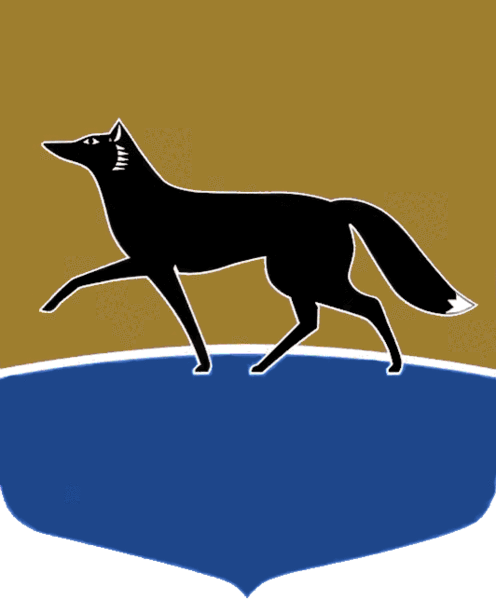 Принято на заседании Думы 28 сентября 2022 года№ 205-VII ДГО дополнительной мере социальной поддержки студентов, заключивших с муниципальными образовательными учреждениями, подведомственными департаменту образования Администрации города, договор о целевом обученииВ соответствии со статьёй 20 Федерального закона от 06.10.2003 
№ 131-ФЗ «Об общих принципах организации местного самоуправления 
в Российской Федерации», статьёй 56 Федерального закона от 29.12.2012 
№ 273-ФЗ «Об образовании в Российской Федерации», подпунктом 48 пункта 2 статьи 31 Устава муниципального образования городской округ Сургут Ханты-Мансийского автономного округа – Югры, пунктом 34 статьи 3 приложения к решению Думы города от 29.04.2010 № 726-IV  ДГ 
«О Положении о департаменте образования Администрации города», 
в целях подготовки педагогических кадров для муниципальной системы образования Дума города РЕШИЛА:1. Установить за счёт средств местного бюджета дополнительную меру социальной поддержки студентам, заключившим с муниципальными образовательными учреждениями, подведомственными департаменту образования Администрации города, договор о целевом обучении 
по образовательным программам среднего профессионального или высшего образования в форме материального стимулирования (стипендии в размере 1 000 рублей в месяц) в период обучения.2. Администрации города:1) разработать и утвердить порядок предоставления дополнительной меры социальной поддержки, предусмотренной частью 1 решения;2) обеспечить финансирование дополнительной меры социальной поддержки, предусмотренной частью 1 решения, в пределах бюджетных ассигнований, утверждённых в бюджете города Сургута на 2023 год 
и плановый период 2024 – 2025 годов.3. Контроль за выполнением решения возложить на депутата Думы города, председателя постоянного комитета Думы города по социальной политике Трапезникову Э.Р.4. Настоящее решение вступает в силу с 01.09.2023.Председатель Думы города_______________ М.Н. Слепов«04» октября 2022 г.Глава города_______________ А.С. Филатов«05» октября 2022 г.